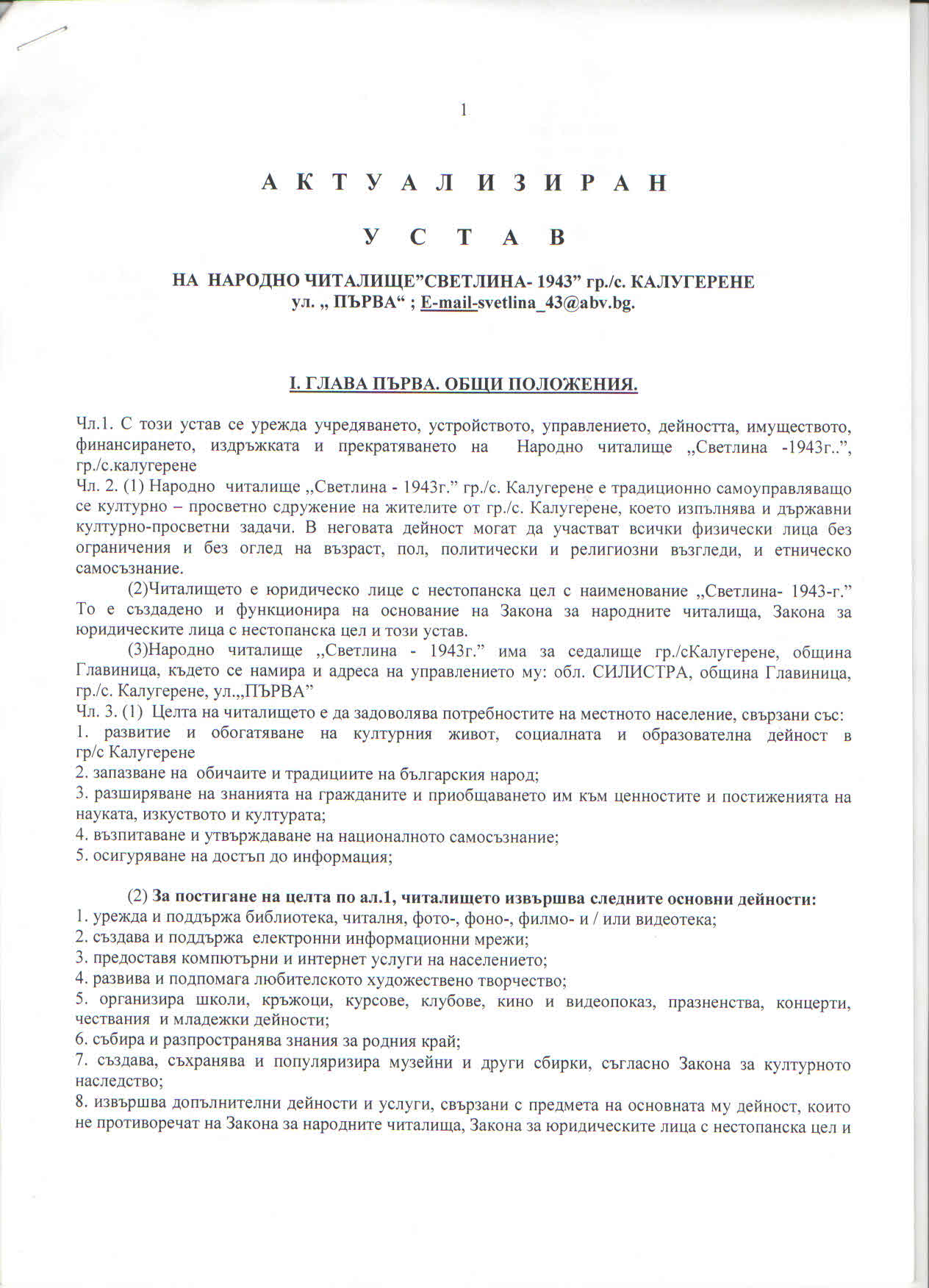 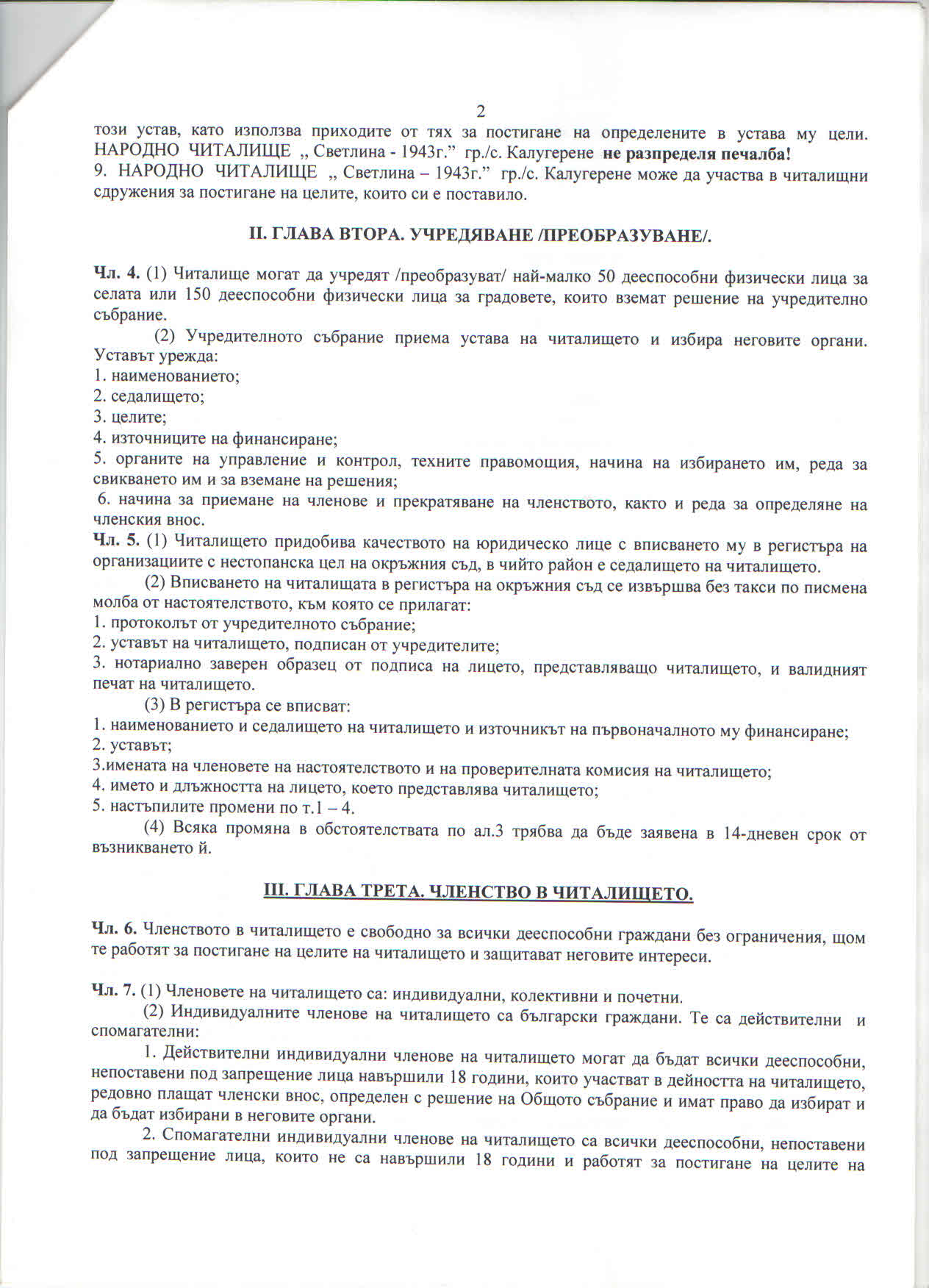 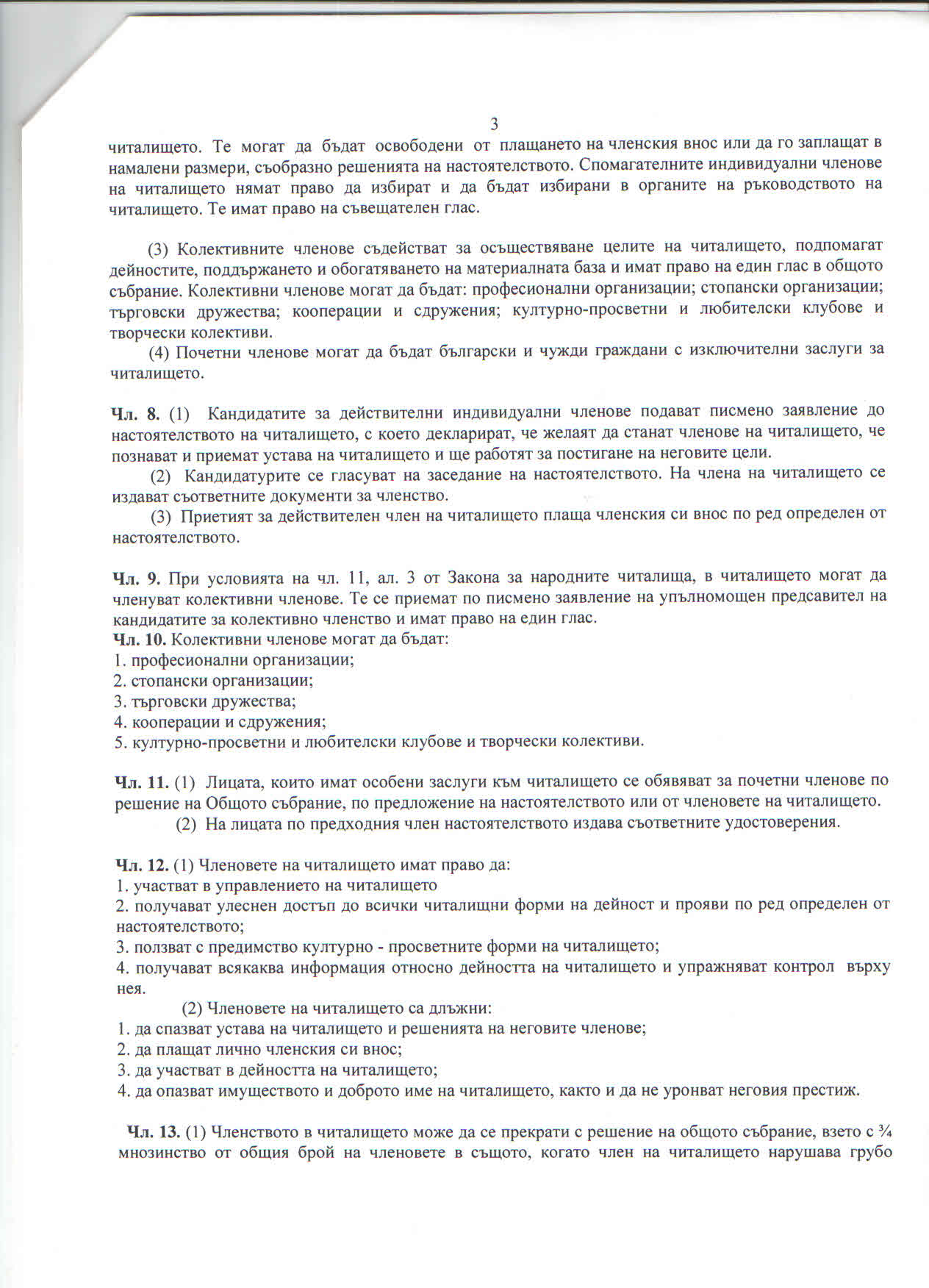 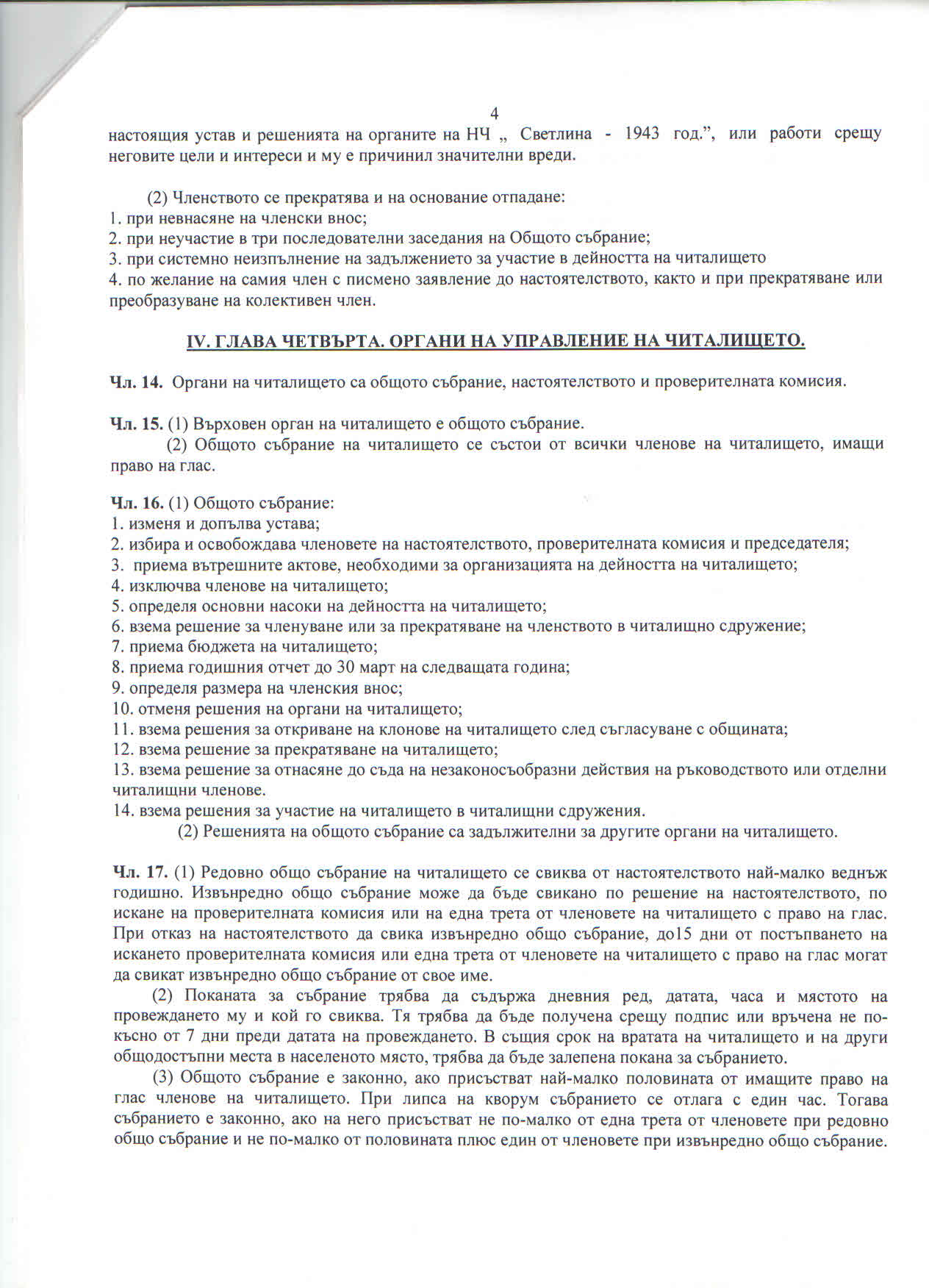 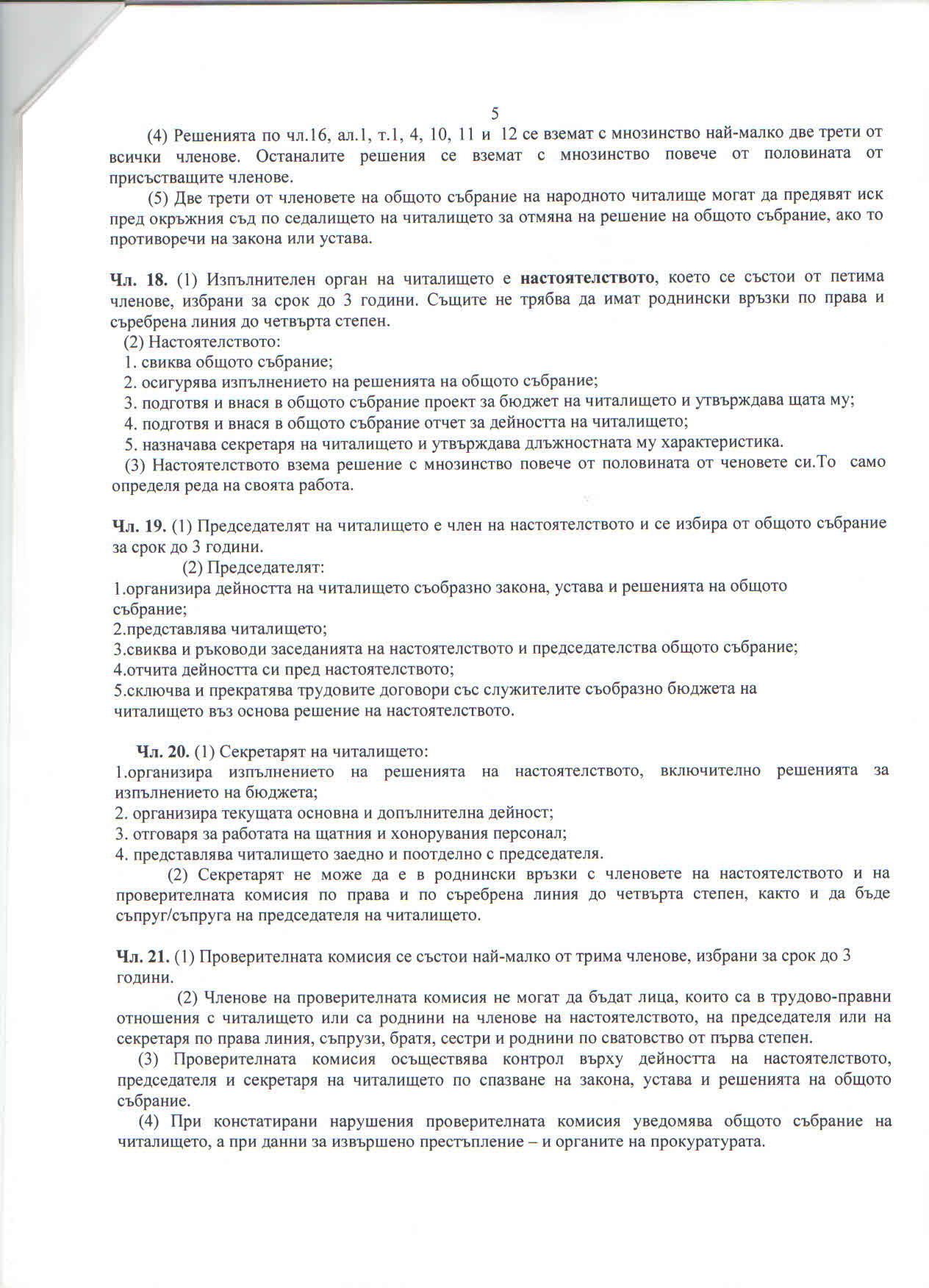 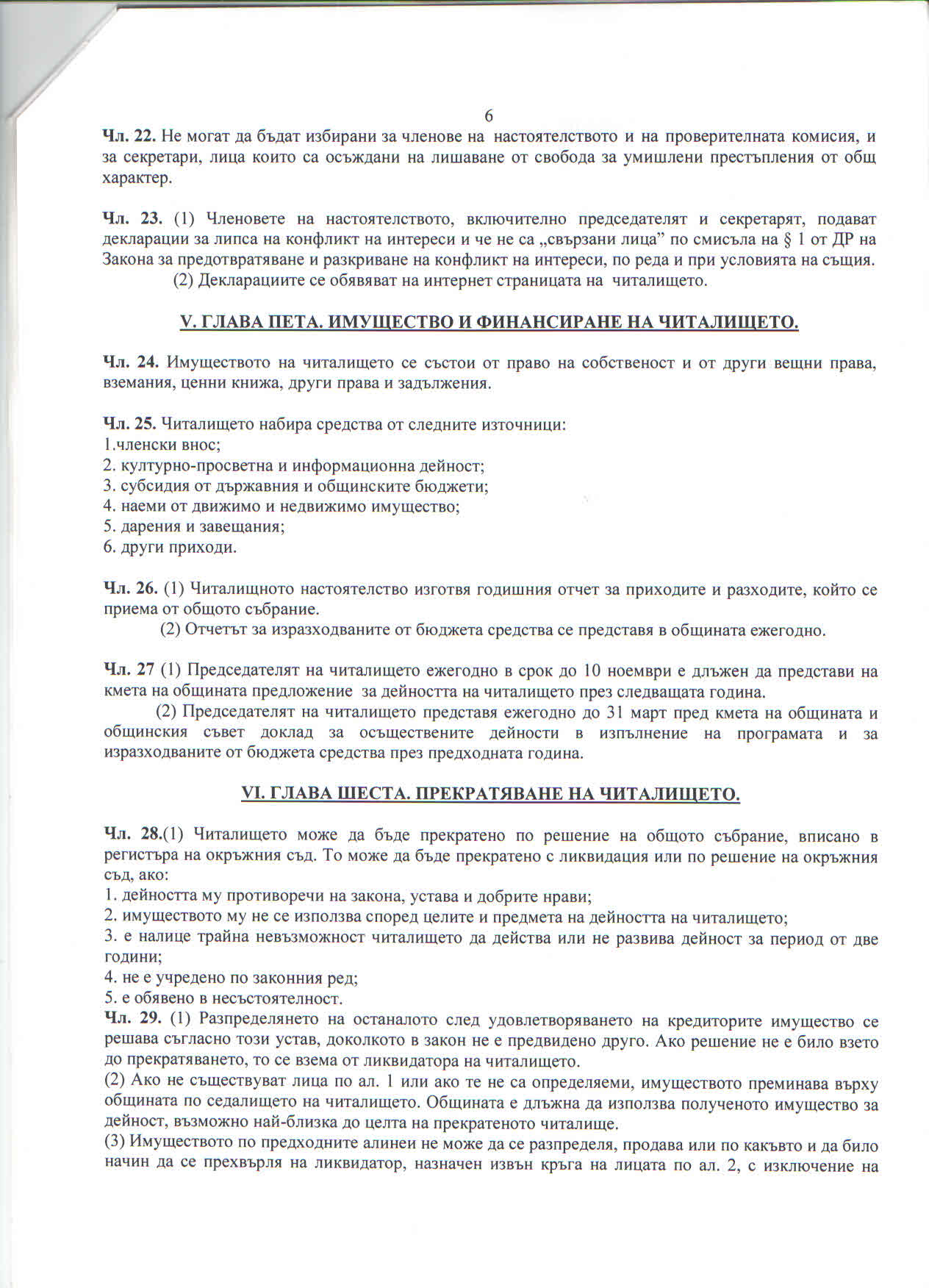 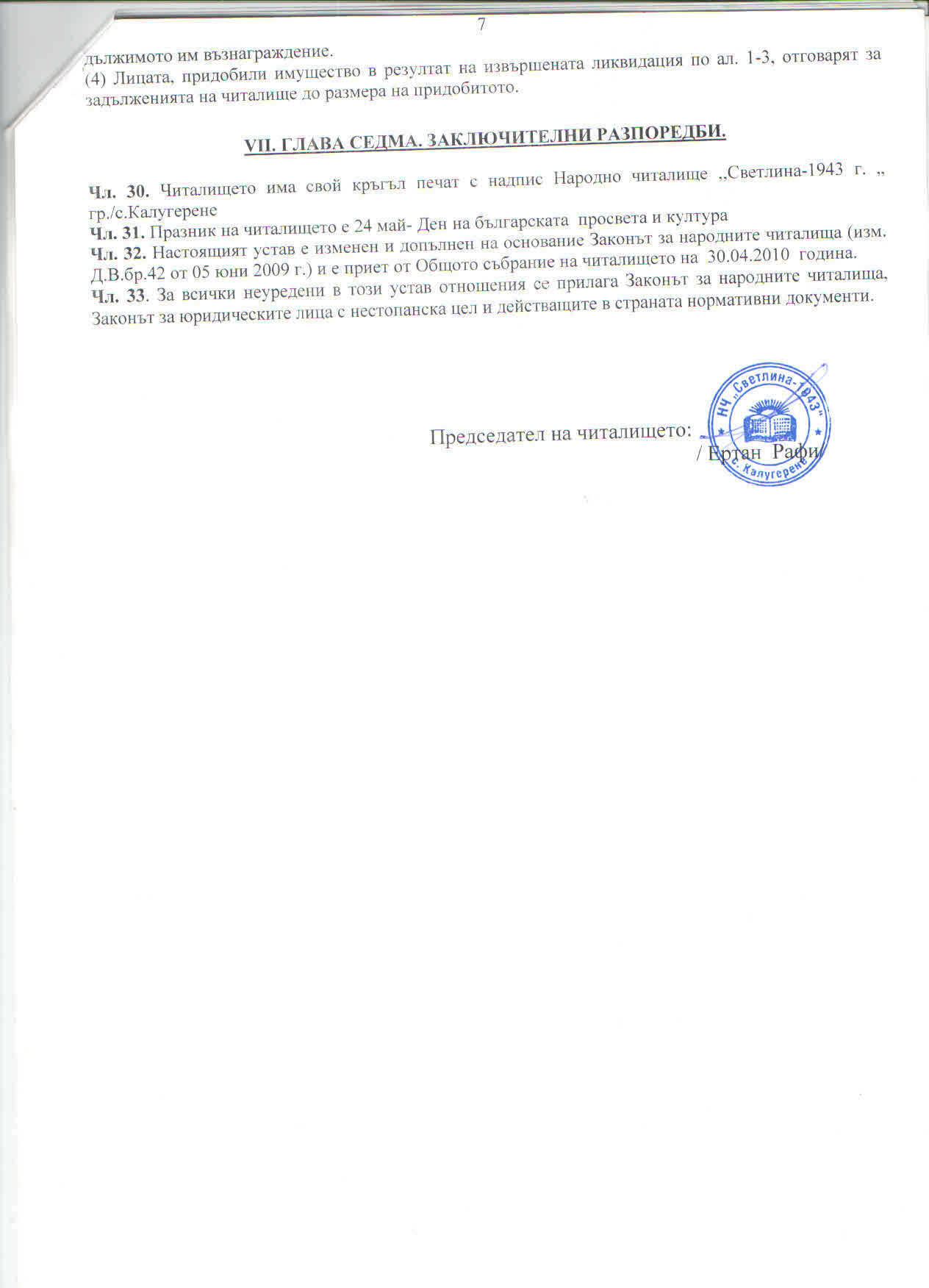   ОТЧЕТЕН ДОКЛАД ЗА ДЕЙНОСТТА НА                             НАРОДНО ЧИТАЛИЩЕ „СВЕТЛИНА-1943”                 с.КАЛУГЕРЕНЕ  ЗА  2019г          Народно читалище „ Светлина-1943” с.Калугерене, общ.Главиница,обл. Силистра е основано през 1943г. С години то се утвърдило,като единствено културно средище в селото ни,което събира под покрива си млади и стари. Нашето читалище е отворено за всички,който отиват в него с добри мисли и чувства. Читалищната библиотека в с. Калугерене се помещава в построена за  целта сграда и дава възможност за разполагане на библиотечния фонд. Фонда е на свободен достъп,подреден азбучно систематично. Библиотеката разполага с 3301 тома литература и 67 читатели от всички възрастови групи през 2019г имаме спечелен проект за книги от Министерство на културата по програма „Българските библиотеки- съвременни центрове за четене и информираност“ 2019 проекта е на стойност 1148.08 лв закупени са 146 тома книги .                                                                                   Дейността на читалището се състои в провеждане и честване годишнини и национални празници. „Ден на родилната помощ”- седянка с жените от селото ни,по случай празника сме поканили и медицински лица от нашето село. Баба Марта- посрещане на баба марта  и откриване на творческия сезон с самодейците от с. Калугерене.”Международния ден на жената”- 8-март увеселение за жените с много игри и викторина. На лазаров ден децата от ЦДГ „Мир” с.Калугерене идват да ни попеят и играят в читалището. Честване на годишнини на видни личности поети, поети революционери и др. Обособяване на кътове със снимкови  материали..   Честване на новогодишните празници изпращане на старата и посрещане на новата година.Почерпка с жените,томбола, викторина и игри.На 31 декември вечерта пред читалището се организира тържество за посрещането на новата година. Художествена- творческа  самодейност към читалището има сформирани две вокални групи на български и турски фолклор и една танцова група-Общински преглед на художествената самодейност Раздел I- „Български фолклор“ в гр.Главиница се класира на  второ място  категория „Вокална група- Автентичен фолклор до 18г“ бяха наградени с грамота статуетка  и парична награда- Общински  кръг в Конкурси “Букет“ 2019 под патронажа на Д-р Ахмед  Доган – в категория  Вокално изпълнение се класира  на първо място бяха наградени с диплом и парична награда- празник на селото в с. Дичево и в с. Суходол-Общински преглед на художествената самодейност Раздел I- „Турски фолклор“ в с. Звенемир се класира на трето място бяха наградени с грамота, статуетка  и парична наградаТанцовата група към читалището  също е класирана на трето място и наградени с грамота, статуетка и парична  награда.През новия творчески сезон започна работа със самодейния колектив с който ще се изявим на местно и на регионално ниво.Усилията на художествения ръководител  Ертан Рафи и секретаря са насочени към повишаване качеството и привличане на повече самодейци.Финансирането на читалището се извършва от МК, средствата от държавния бюджет се определят на базата на субсидираната численост, като една субсидирана бройка е обвързана със стандарт, в който са разчетени средства за заплата, осигуровки и веществена издръжка. Благодарение на субсидиите  отпуснати от министерство на културата осъществяваме малка част от дейността на читалището. Нужни са ни повече финансови средства за повече дейности.Изготвил:	Председател:	/ Бахисе Али/	/ Ертан Рафи/Изх: 16/25.10.2019г       К А Л Е Н Д А Р Е Н 	    П Л А ННА НОРОДНО ЧИТАЛИЩЕ “СВЕТЛИНА-1943”   с.Калугерене,общ.Главиница,обл. Силистра	ЗА  2020 година1 януари  -157 г. от рождението на Алеко Константинов, български писател и пътеписец (1863-1897)                       - Кът с материали  посветени  на  празникаорганизатори- Читалищното настоятелство     място        - Читалището-------------------------------------------------------------------------------13 януари      -142 г. от рождението на Пейо Яворов (Пейо Тотев Крачолов), поет и драматург (1878-1914)                       - Кът с материали  посветени  на  празникаорганизатори- Читалищното настоятелство     място        - Читалището-------------------------------------------------------------------------------21 януари      -Ден на родилната помощ “Бабин ден”                       -Здравна беседа на тема медицина                       -Тържествено отпразнуване на празникаорганизатори-Читалищното настоятелство                    място      - Читалището---------------------------------------------------------------------------------19 февруари  - 147 години от обесването на Васил Левски                       - Табло  по случай  обесването  на Васил  Левски	  материали  за негоорганизатори- Читалищното настоятелствомясто    - Читалището---------------------------------------------------------------------------------1 март           - Баба Марта	- Изложба на ръчно изработени  мартеници	             - накичване на мартеници от Баба марта в             група „МИР“с. Калугерене на ДГ „Св.св. Кирил и    Методий                                                                     организатори-Читалищното  настоятелство	       място      - Читалището---------------------------------------------------------------------------------  3 март            - 142 години от Освобождението на България от                                                                                Османско  владичество	      - Кът с материали  посветени  на  празникаорганизатори- Читалищното настоятелство     място        - Читалището---------------------------------------------------------------------------------8 март            - Честване на Междинародния ден на  жената 	8-ми  март                        - празнична  програма	  - изложба  на  картичкиорганизатори-Читалищното настоятелство       място      - Читалището---------------------------------------------------------------------------------1-10  април     - Откриване  на  седмицата на детската книга  и	изкуство за деца и юноши -Рисунка  на асфалтаОрганизатори- Читалищното настоятелствомясто     - Читалището------------------------------------------------------------------------------16 април        - 127 г. от рождението на Елисавета Багряна, българска поетеса (1893 -1991)                       - Кът  със снимки и негови творби                   организатори- Читалищното настоятелство            място - Читалището--------------------------------------------------------------------------------април             - Великден                       - Боядисване и изложба на яйцаорганизатори- Читалищното настоятелство и ДГ        място     - Читалището  и ДГ-------------------------------------------------------------------------------2 май              - 17 г. от смъртта на Блага Димитрова, българска писателка (1922-2003)                        - Кът  със снимки и негови творби организатори- Читалищното настоятелство             място - Читалището------------------------------------------------------------------------------май               - Общински  преглед раздел 1 Български фолклор	- Участие на  вокална група село Калугеренеорганизатори- Читалищното настоятелство        място     - гр.Главиница-----------------------------------------------------------------------------24 май            - Ден на славянската писменост и  култура	- младежки купонорганизатори- Читалищното настоятелствомясто    - Читалището--------------------------------------------------------------------------------1 юни             - Ден на  дедето	- Съвместна програма  на децата от група „МИР“                       с. Калугерене на ДГ „Св.св. Кирил и Методий“                                                                   	и учениците от 1 до 5 класове на с. Калугеренеорганизатори- Читалищното настоятелствомясто    -  Читалището--------------------------------------------------------------------------------2 юни             -144  години от гибелта на Христо Ботев	 - Табло със негови снимки и творбиорганизатори- Читалищното настоятелствомясто    - Читалището---------------------------------------------------------------------------------18 юни          - 96 г. от смъртта на Христо Смирненски, български поет (1898-1923)                       - Кът  със снимки и негови творби                                   организатори- Читалищното настоятелство            място - Читалището--------------------------------------------------------------------------------2 август         - 207 г. от смъртта на Софроний Врачански, български будител и свещенослужител (1739-1813)                       - Кът  със снимки и негови творби           организатори- Читалищното настоятелство            място - Читалището-------------------------------------------------------------------------------1 септември     - 122 г. от рождението на Димитър Талев, български писател (1898-1966)                          - Кът  със снимки и негови творби  организатори- Читалищното настоятелство              място - Читалището-------------------------------------------------------------------------------2 септември  - 131 години от смъртта на Захари Стоянов	- Кът  със снимки и негови творбиорганизатори- Читалищното настоятелство       място      - Читалището---------------------------------------------------------------------------------6 септември     -Съединението на България-официален празник	- Кът с материали  и  снимкиорганизатори   - Читалищното настоятелство        място        - Читалището---------------------------------------------------------------------------------22 септември  - Ден на независимоста	- 99 години от смъртта на Иван  Вазов  кът със 	снимки и негови творбиорганизатори – Читалищното настоятелство       място       - Читалището--------------------------------------------------------------------------------1 октомври    - Ден на самадееца	                    -Откриване на творческия сезон със сомодейците  	от с.Калугеренеорганизатори- Читалищното настоятелство	място    - Читалището--------------------------------------------------------------------------------- октомври - Общински  преглед раздел 2 Турски  фолклор	- Участие на  вокална група село Калугеренеорганизатори- Читалищното настоятелство        място     - гр.Главиница  -------------------------------------------------------------------------------1 ноември     - Ден на народните  Будители 	    - Кът със снимки и материали  за народния                          Будителорганизатори-Читалищното настоятелство       място      - Читалището---------------------------------------------------------------------------------9 ноември      - 139 години от рождението на Йордан Йовков	   - Кът с материали и снимки за негоорганизатори- Читалищното настоятелствомясто    - Читалището---------------------------------------------------------------------------------16 ноември    -37г.от смъртта на Дора Габе, българска  поетеса (1888-1983)                        - Кът с материали и снимки за негоорганизатори- Читалищното настоятелствомясто    - Читалището---------------------------------------------------------------------------------2  декември   -37 г. от смъртта на Павел Вежинов, български писател (1914-1983)                       - Кът с материали и снимки за него            организатори- Читалищното настоятелствомясто    - Читалището---------------------------------------------------------------------------------25  декември          - Честване на новогодишни празници	- томбола,викторина и новогодишно 	увеселениеоргонизатори        -Читалищното настоятелствомясто            - Читалището---------------------------------------------------------------------------------31 декември       - В навечерието  на  новата година изпращаме 	старата и посрещаме  новата  с много танци	веселби  на  площада пред читалищетоорганизатори     - Читалищното настоятелство        място          - Читалището---------------------------------------------------------------------------------                                                 Председател:	/ Ертан  Рафи/25.10.2019годинас.Калугерене                                                                        Изготвил:                                 Читалищен  секр.-библиотекар/Бахисе Али/                                                                   Списък             На настоятелството  и проверителна комисия при НЧ,,Светлина-1943“ с.Калугерене, общ.Главиница, обл.Силистра.Настоятелство:1.Ертан Исмет Рафи - Председател 2.Бахисе Кадир Али – секретар3.Шери Мюмюн Махмуд- член4.Азиме Хамди Касим- член5. Севим Себати Мехмед- членПроверителна комисия:1.Юлвие Тасин Мусин-Хюсеин - Председател2.Гюлбахар Исмаил Юсеин-член3.Айджан Юсуф Мустафа-член